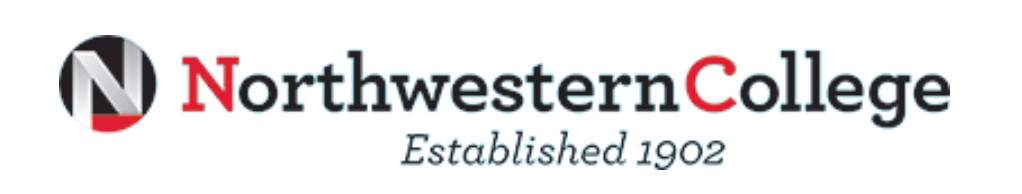 These outside resources have been put together by NC’s House Liaison for students.  Multi-Level SupportsNourishing Hope: Must reside in Chicago.  Case workers can help you learn more about public benefits, transportation, financial guidance, housing, mental health, employment, referrals for healthcare, domestic violence and a food pantry.  Application for Benefits Eligibility (ABE) - Illinois  Must reside in Illinois and is based on need for food, healthcare, cash assistance, and community supports. ChildcareYWCA Child Care Assistance Program: The YWCA administers the IDHS Child Care Assistance Program to help income-eligible parents pay for child-care while they work or go to school. (Students must reside in DuPage, Kane, and Lake Counties)One Hope United: The Child Care Assistance Program is a federal program providing low-income, working families with access to affordable child-care. Illinois Department of Human Services Child Care Assistance Program (CCAP): The Illinois Department of Human Services' (IDHS) Child Care Assistance Program (CCAP) and your local Child Care Resource and Referral (CCR&R) agency are working together to support families to get the information and resources the need to find and select the best child-care for their child.Domestic ViolenceCrisis Center for South Suburbia:  Provides outreach, prevention, housing, and victim services.   National Domestic Violence Hotline:  1-800-799-SAFE (7233) You can call or visit their website to find more information about resources that available.   FoodGreater Chicago Food Depository: You must reside in Chicago or in Cook County, you can go to this website and input your zip code to find the food bank closest to you.  Northern Illinois Food Bank The Northern IL Food Bank services residents who reside in the following counties: Boone, DeKalb, DuPage, Grundy, Kane, Kankakee, Kendall, Lake, McHenry, Ogle, Stephenson, Will, and Winnebago. HousingEntry Point If you are homeless or at risk of becoming homeless you can reach out to this agency if you reside in the suburban Cook County area (there is a link to the map showing the areas they serve).  1-877-426-6515